Dear ____________,I am writing this letter to express how grateful and thankful I am for the mentorship you’ve given me for the past ________ years. Having a chance to learn from you has had a positive effect on my personal and professional life. When I first came under your guidance, I was unaware of your might as a mentor. You are blessed and so are people like me who are lucky enough to learn from you. It is only because of you that I am successful in my field.Your rigorous training and skill enhancement tricks worked as a stepping stone to my progress. Without your guidance, I wouldn’t have been able to learn the best practices in my field and use them in practical life as well. Having you as a mentor, a guide and friend has enhanced my life quality. I am so grateful for everything that you’ve done for me. I am not sure if I’ll ever be able to repay what you’ve done for me. All I can do is to thank you with all my heart and lend my help for any of your future projects in whichever way. looking forward to meeting you soon. My good wishes to you and your family!Warmest Regards,______________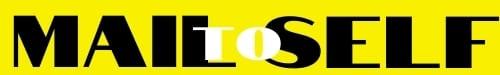 